ĐỀ CƯƠNG CHI TIẾT HỌC PHẦNCHƯƠNG TRÌNH GIÁO DỤC ĐẠI HỌCNGÀNH/CHUYÊN NGÀNH: KỸ THUẬT MÔI TRƯỜNGI.  Thông tin chung về học phầnTên học phần: QUÁ TRÌNH THIẾT BỊ TRONG CNMT 	Mã học phần: 212319Tên Tiếng Anh: Process and Equipment in Environmental TechnologySố tín chỉ:  2 tín chỉ (2 tín chỉ lý thuyết, 0 tín chỉ thực hành/thí nghiệm)Điều kiện tham gia học tập học phầnMôn học tiên quyết: KhôngMôn học trước: Không  Bộ môn: Kỹ Thuật Môi trườngKhoa: Môi trường và Tài nguyênPhân bố thời gian: 16 tuần Học kỳ: 2 (năm thứ 2)Học phần thuộc khối kiến thức:Ngôn ngữ giảng dạy: tiếng Anh     □	   Tiếng Việt   II. Thông tin về giảng viênHọ và tên: Nguyễn Văn HuyChức danh, học hàm, học vị: Thạc sỹThời gian, địa điểm làm việc: 8h/ngày, Khoa Môi trường và Tài nguyên – đại học Nông LâmĐịa chỉ liên hệ: ĐH Nông Lâm - Khu phố 6, p. Linh Trung, Tp. Thủ ĐứcĐiện thoại, email: 0909794445, nguyenhuymt@gmail.comCác hướng nghiên cứu chính: Công nghệ xử lý nước, nước thải, khí thảiThông tin về trợ giảng/ giảng viên cùng giảng dạy (nếu có) (họ và tên, điện thoại, email):III. Mô tả học phần Trang bị cho người học những khái niệm, định nghĩa, các kiến thức căn bản về các quá trình vận chuyển khí, các quá trình cơ học, chuyển khối xảy ra trong công nghệ xử lý môi trường, làm nền tảng cho việc học tập các môn học chuyên ngành, thực hiện các đồ án môn học, đồ án khóa luận tốt nghiệp.IV. Mục tiêu và chuẩn dầu raMục tiêuSau khi hoàn tất học phần, sinh viên có khả năng:Nhận biết về các quá trình vận chuyển khí trong môi trườngHiểu kiến thức về Cơ học (phân riêng hệ không đồng nhất) trong công nghệ xử lý chất thảiHiểu về chuyển khối (hấp thụ, hấp phụ) trong công nghệ kỹ thuật môi trườngGiải thích được nguyên lý hoạt động của các quá trình và thiết bị trong CNMTVận dụng kiến thức cho quá trình tính toán thiết kế các hệ thống cơ học, vận chuyển khí, chuyển khối, xử lý chất thải trong công nghệ kỹ thuật môi trường.Học phần đóng góp cho Chuẩn đầu ra sau đây của CTĐT theo mức độ sau: Ghi chú:N : Không đóng góp/không liên quanS : Có đóng góp/liên quan nhưng không nhiềuH : Đóng góp nhiều/liên quan nhiềuChuẩn đầu ra học phần (theo thang đo năng đo năng lực của Bloom):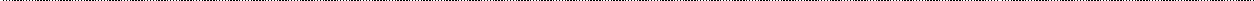 Đánh giá sinh viên Thang điểm: 10Kế hoạch đánh giá và trọng sốMatrix đánh giá CĐR của học phầnRubric đánh giá môn họcĐiểm chuyên cần Điểm báo cáo chuyên đề (nếu có) Trong quá trình học sẽ có các chuyên đề được báo cáo, mỗi chuyên đề có khoảng 3 SV thực hiện. Sinh viên báo cáo chuyên đề sẽ được tối đa 2 điểm công vào điểm giữa kỳ. Điểm giữa kỳ tối đa là 10 điểm. Thi kết thúc môn học Đánh giá chung Tài liệu học tập Nguyễn Bin, Các quá trình và thiết bị trong công nghệ hóa chất và thực phẩm – Tập 1: Các quá trình thủy lực bơm quạt khí nén. NXB Khoa Học và Kỹ Thuật Hà Nội, năm 2004. Nguyễn Bin, Các quá trình và thiết bị trong công nghệ hóa chất và thực phẩm – Tập 2: Phân riêng hệ không đồng nhất khuấy trộn, đập nghiền sàng. NXB Khoa Học và Kỹ Thuật Hà Nội, năm 2004. Nguyễn Bin, Các quá trình và thiết bị trong công nghệ hóa chất và thực phẩm – Tập 4: Phân riêng dưới tác dụng của nhiệt Chưng luyện, hấp thụ, hấp phụ, trích ly, kết tinh, sấy. NXB Khoa Học và Kỹ Thuật Hà Nội, năm 2004. Tập thể tác giả, Sổ tay quá trình và thiết bị Công nghệ Hóa chất – Tập 1, NXB Khoa học kỹ thuật, Hà Nội, 2004. Tập thể tác giả, Sổ tay quá trình và thiết bị Công nghệ Hóa chất – Tập 2, NXB Khoa học kỹ thuật, Hà Nội, 2004. Nội dung chi tiết của học phầnIX. Hình thức tổ chức dạy học:X. Yêu cầu của giảng viên đối với học phần:Phòng học: Phương tiện phục vụ giảng dạy: máy Projector, phấn, bảngTRƯỜNG ĐẠI HỌC NÔNG LÂM TP. HCMKHOA MÔI TRƯỜNG VÀ TÀI NGUYÊN CỘNG HÒA XÃ HỘI CHỦ NGHĨA VIỆT NAM      Độc lập – Tự do – Hạnh phúcCơ bản □Cơ bản □Cơ sở ngành Cơ sở ngành Chuyên ngành □Chuyên ngành □Bắt buộc □Tự chọn □Bắt buộc □ Tự chọn □Bắt buộc□Tự chọn Mã HPTên HPMức độ đóng góp của học phần cho CĐR của CTĐT - PLOMức độ đóng góp của học phần cho CĐR của CTĐT - PLOMức độ đóng góp của học phần cho CĐR của CTĐT - PLOMức độ đóng góp của học phần cho CĐR của CTĐT - PLOMức độ đóng góp của học phần cho CĐR của CTĐT - PLOMức độ đóng góp của học phần cho CĐR của CTĐT - PLOMức độ đóng góp của học phần cho CĐR của CTĐT - PLOMức độ đóng góp của học phần cho CĐR của CTĐT - PLOMức độ đóng góp của học phần cho CĐR của CTĐT - PLOMức độ đóng góp của học phần cho CĐR của CTĐT - PLOMức độ đóng góp của học phần cho CĐR của CTĐT - PLOMức độ đóng góp của học phần cho CĐR của CTĐT - PLOMức độ đóng góp của học phần cho CĐR của CTĐT - PLOMức độ đóng góp của học phần cho CĐR của CTĐT - PLOMức độ đóng góp của học phần cho CĐR của CTĐT - PLOMức độ đóng góp của học phần cho CĐR của CTĐT - PLO212319Quá trình thiết bị trong CNMT01020304050607080910111213141516212319Quá trình thiết bị trong CNMTHSHHNHSNSHSNNSSSKý hiệuKý hiệuChuẩn đầu ra của học phần. Hoàn thành học phần này, sinh viên thực hiện đượcCĐR của CTĐTKiến thứcKiến thứcKiến thứcKiến thứcKiến thứcCLO1Hiểu biết về các khái niệm, định nghĩa, các kiến thức, tri thức căn bản về các quá trình cơ học, vận chuyển khí, phân riêng hệ không đồng nhất và truyền khối trong CNMTHiểu biết về các khái niệm, định nghĩa, các kiến thức, tri thức căn bản về các quá trình cơ học, vận chuyển khí, phân riêng hệ không đồng nhất và truyền khối trong CNMTPLO 1PLO 2PLO 3PLO 4CLO2Trình bày và giải thích được các nguyên lý, nguyên tắc vận hành các thiết bị cơ học, khí nén và truyền khối trong CNMTTrình bày và giải thích được các nguyên lý, nguyên tắc vận hành các thiết bị cơ học, khí nén và truyền khối trong CNMTPLO 1PLO 2PLO 3PLO 4CLO3Vận dụng các quá trình cơ học, khí nén, và truyền khối trong CNMTVận dụng các quá trình cơ học, khí nén, và truyền khối trong CNMTPLO 1PLO 2PLO 3PLO 4CLO4Hỗ trợ cho tính toán, thiết kế, xây dựng được các quá trình cơ học, vận chuyển khí, phân riêng hệ không đồng nhất và truyền khối trong CNMT.Hỗ trợ cho tính toán, thiết kế, xây dựng được các quá trình cơ học, vận chuyển khí, phân riêng hệ không đồng nhất và truyền khối trong CNMT.PLO 4PLO 9Kỹ năngKỹ năngKỹ năngKỹ năngKỹ năngCLO5Giao tiếp bằng đồ họa, bản vẽ kỹ thuậtGiao tiếp bằng đồ họa, bản vẽ kỹ thuậtPLO 10CLO6Thuyết trình bài báo cáo chuyền đề quá trình và thiết bị quá trình cơ học, khí nén, và truyền khối trong CNMTThuyết trình bài báo cáo chuyền đề quá trình và thiết bị quá trình cơ học, khí nén, và truyền khối trong CNMTPLO 7PLO 15Thái độThái độThái độThái độThái độCLO7Có thái độ học tập và nghiên cứu nghiêm túc, có trách nhiệm với công việc học tập và nghiên cứu. Yêu nghề và phát triển tư duy của mình trong chuyên môn của mình.Có thái độ học tập và nghiên cứu nghiêm túc, có trách nhiệm với công việc học tập và nghiên cứu. Yêu nghề và phát triển tư duy của mình trong chuyên môn của mình.PLO15, PLO16Các CĐR của học phầnChuyên cầnThuyết trìnhThi cuối kỳ(70%)Các CĐR của học phần(10%)(20%)Thi cuối kỳ(70%)CLO1XXCLO2XXXCLO3XXCLO4XXCLO5XXXCLO6XXCLO7XXTiêu chí Tỷ lệ Mức chất lượng Mức chất lượng Tiêu chí Tỷ lệ Rất tốt Đạt yêu cầu Dưới mức yêu cầu Không chấp nhận Điểm Tiêu chí Tỷ lệ Từ 10-7 Từ 7-5 từ 5-4 Dưới 4 Hiện diện trên lớp 70 Tham gia >80% buổi học Tham gia 7080% buổi học Tham gia 40-70% buổi học Tham gia <40% buổi học Tích cực 30 Nhiệt tình trao đổi, phát biểu, trả lời nhiều câu hỏi Có đặt/trả lời câu hỏi Không tham gia thảo luận, trả lời, đóng góp khi được chỉ định Không tham gia và không trả lời được khi có yêu cầu Tiêu chí Tỷ lệ Mức chất lượng Mức chất lượng Tiêu chí Tỷ lệ Rất tốt Đạt yêu cầu Dưới mức yêu cầu Không chấp nhận Điểm Tiêu chí Tỷ lệ 2 1,5 1 0đ Nội dung 30 Trình bày đầy đủ nội dung yêu cầu về chủ đề, có thêm các nội dung liên quan đóng góp vào việc mở rộng kiến thức  Trình bày đầy đủ nội dung yêu cầu về chủ đề Trình bày không đủ nội dung theo yêu cầu về chủ đề Trình bày nội dung không liên quan hay nội dung quá sơ sài, không cung cấp được thông tin cần thiết. Hình thức, báo cáo 20 Cách trình bày rõ ràng, dễ hiểu, có sáng tạo. Nhận được ý kiến/ câu hỏi quan tâm Cách trình bày rõ ràng, dễ hiểu.  Trình bày dạng đọc, không tạo được sự quan tâm từ người nghe Trình bày quá sơ sài, người nghe không thể hiểu được nội dung Trả lời câu hỏi 30 Các câu hỏi được trả lời đầy đủ, rõ ràng, và thỏa đáng Trả lời được 70% câu hỏi. Trả lời được 25%- 50% câu hỏi  Không trả lời được câu nào Làm việc nhóm 20 Thể hiện sự cộng tác giữa các thành viên trong nhóm rõ ràng. Có phân chia câu trả lời và báo cáo giữa các thành viên  Có sự cộng tác giữa các thành viên trong nhóm nhưng chưa thể hiện rõ ràng Không có sự kết hợp của các thành viên, có 1 hay vài thành viên chuẩn bị và báo cáo Bài báo cáo chưa hoàn chỉnh, sai nội dung. Tiêu chí đánh giá Tỷ lệ Rất tốt 10-7 Đạt yêu cầu 7-5 Dưới mức yêu cầu 5-4 Không chấp nhận <4 Điểm Trình bày tự luận câu hỏi thi 30 Nhớ, hiểu và trình bày được các kiến thức đã học. Vận dụng kiến thức đó trong một số tình huống thực tế, suy luận và giải thích các khả năng xảy ra   Nhớ và hiểu được các kiến thức đã học, giải thích được các vấn đề trong một tình huống cho trước. Nhớ và hiểu được các kiến thức đã học nhưng không thể giải thích tại sao  Không nhớ các kiến thức đã học. Phải học lại môn học Trả lời vấn đáp 70 Trả lời những nội dung trong bài viết một cách rõ ràng, mạch lạc. Biết vận dụng kiến thức chuyên môn vào thực tiễn sản xuất. Trả lời những vấn đề trình bày trong bài viết không đủ, không mạch lạc. Không biết vận dụng kiến thức vào thực tế Trả lời chỉ đạt từ 50% nội dung đã viết.  Không trả lời được vấn đề liên quan. Không trả lời được kiến thức đã học khi được gợi ý. Điểm 10 9 8 7 6 5 4 3 2 1 0 Đánh giá chung Hoàn thành môn học loại xuất sắc Hoàn thành môn học loại giỏi Hoàn thành môn học loại khá giỏi Hoàn thành môn học loại khá Hoàn thành môn học loại trung bình khá Hoàn thành môn học loại trung bình Hoàn thành môn học Không đạtKhông đạtKhông đạtKhông đạtTuần/
ChươngNội dungCĐR chi tiết (LLOs)Hoạt động dạy và họcHoạt động đánh giáCĐR học phần (CLOs)Chương 1: Các quá trình vận chuyển chất khí trong CNMTKhái niệm cơ bản, ứng dụng, phân loạiQuạt ly tâmQuạt hướng trụcCác thông số của quạtMáy nén khíMáy nén khí pistonMáy nén khí và thổi khí kiểu rotoMáy nén khí và thổi khí kiểu tua binSo sánh và chọn máy Hiểu về các khái niệm, định nghĩa, nguyên lý hoạt động và ứng dụng của các loại quạt, máy thổi khí và máy nén khíTrình chiếu powerpointHỏi – đáp nhỏChuyên cầnThi kết thúc mônCLO1CLO2CLO3CLO4Chương 2: Đồng nhất hệ chất lỏng bằng phương pháp khuấy trộnMột số khái niệm cơ bản về khuấy trộnKhuấy trộn bằng cơ khíKhuấy trộn bằng thủy lựcKhuấy trọn bằng khí nénCác ứng dụng phổ biến của quá trình khuấy trộn trong công nghệ môi trườngHiểu về các khái niệm, định nghĩa, nguyên lý hoạt động và ứng dụng của các quá trình khuấy trộn chất lỏngTrình chiếu powerpointHỏi - đáp nhỏChuyên cầnThi kết thúc mônCLO1CLO2CLO3CLO4Chương 3: Kỹ thuật phân riêng hệ lỏng không đồng nhất (lắng, lọc, …)  Một số khái niệm và phân loại chungLắng gạnLọcHiểu về các quá trình phân riêng hệ lỏng không đồng nhất bằng quá trình lắng và lọcỨng dụng các thiết bị lắng và lọc vào từng trường hợp cụ thểTrình chiếu powerpointThuyết trình vấn đápChuyên cầnBáo cáo chuyên đềThi kết thúc mônCLO1CLO2CLO3CLO4CLO5CLO6Chương 4: Kỹ thuật phân riêng hệ khí không đồng nhấtMột số khái niệm cơ bảnLắng dưới tác dụng của trọng lựcLắng dưới tác dụng của lực ly tâmLàm sạch không khí bằng phương pháp ướtLàm sạch không khí bằng phương pháp lọcLàm sạch không khí bằng lọc tĩnh điệnHiểu về các quá trình phân riêng hệ khí không đồng nhất bằng quá trình lắng, lọc và ly tâmỨng dụng các thiết bị lắng và lọc vào từng trường hợp cụ thểTrình chiếu powerpointHỏi – đáp nhỏCLO1CLO2CLO3CLO4Chương 5: Quá trình hấp phụ, hấp thụ, trao đổi ion trong CNMT Định nghĩa quá trình truyền chấtHấp thụHấp phụTrao đổi ionHiểu về khái niệm các quá trình truyền chấtỨng dụng các quá trình truyền chất trong công nghệ môi trườngTrình chiếu powerpointHỏi đápCLO1CLO2CLO3CLO4Nội dungHình thức tổ chức dạy học môn học (tiết)Hình thức tổ chức dạy học môn học (tiết)Hình thức tổ chức dạy học môn học (tiết)Hình thức tổ chức dạy học môn học (tiết)Hình thức tổ chức dạy học môn học (tiết)TổngNội dungLý thuyếtHỏi đápThảo luậnTH/TTTự học TổngChương 172- 918Chương 23 ---36Chương 36-3 -918Chương 46---612Chương 53---36TỔNG25-5-3060TRƯỞNG KHOA(Ký và ghi rõ họ tên)TRƯỞNG BỘ MÔN(Ký và ghi rõ họ tên)GIẢNG VIÊN BIÊN SOẠN(Ký và ghi rõ họ tên)PGS. TS Nguyễn Tri Quang HưngPGS. TS Nguyễn Tri Quang HưngThS Nguyễn Văn Huy